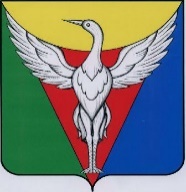 СОВЕТ ДЕПУТАТОВЛЫСКОВСКОГО СЕЛЬСКОГО ПОСЕЛЕНИЯОКТЯБРЬСКОГО МУНИЦИПАЛЬНОГО РАЙОНАЧЕЛЯБИНСКОЙ ОБЛАСТИРЕШЕНИЕ_________________________________________________________________
--------------------------------------------------------------------------------------------------От 12.10.2020г. № 10                                                          с. ЛысковоО назначении членов 
конкурсной комиссии для 
проведения конкурса по отбору кандидатур на должность главы      В связи с объявлением конкурса по отбору кандидатур на должность главы Лысковского сельского поселения Октябрьского муниципального района, Совет депутатов Лысковского сельского поселения Октябрьского муниципального районаРЕШАЕТ:          Назначить членами конкурсной комиссии:
Супрун Лидия Петровна- председатель Совета депутатов Лысковского сельского поселения
Блюденова Фальдаус Набиулловна- депутат Совета депутатов Лысковского сельского поселения
Ульянов Николай Дмитриевич- заместитель председателя Совет депутатов Лысковского сельского поселенияГлава сельского поселения                           В.И. Оплетаев